Publicado en Barcelona el 06/02/2023 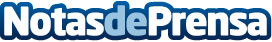 48 jóvenes con discapacidad podrán beneficiarse en 2023 de un programa de empleo en Cataluña con Fundación AdeccoEl proyecto se dirige a personas de entre 16 y 29 años con certificado de discapacidad igual o superior al 33%, con el objetivo de potenciar sus competencias de empleabilidad. La convocatoria, que se ha puesto en marcha con el impulso del Servicios Público de Empleo de Cataluña, está disponible en la web: https://fundacionadecco.org/programas-de-empleo/programa-joves-amb-capacitats-2022-barcelona-girona-i-tarragona/Datos de contacto:Autor914115868Nota de prensa publicada en: https://www.notasdeprensa.es/48-jovenes-con-discapacidad-podran_1 Categorias: Sociedad Cataluña Recursos humanos http://www.notasdeprensa.es